EK:11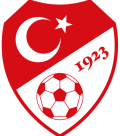 FİLİZ LİSANS FORMU (2023-2024)FİLİZ LİSANS FORMU (2023-2024)FİLİZ LİSANS FORMU (2023-2024)FİLİZ LİSANS FORMU (2023-2024)FİLİZ LİSANS FORMU (2023-2024)FİLİZ LİSANS FORMU (2023-2024)FİLİZ LİSANS FORMU (2023-2024)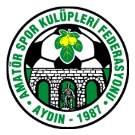 TC KİMLİK NOTC KİMLİK NO:RESİMRESİMADI SOYADIADI SOYADI:RESİMRESİMAnne AdıAnne Adı:RESİMRESİMBaba AdıBaba Adı:RESİMRESİMDoğum YeriDoğum Yeri:Doğum Tarihi:Doğum Tarihi:RESİMRESİMKulüp AdıKulüp Adı:Kulüp KoduKulüp Kodu:VELİ MUVAFAKATIVELİ MUVAFAKATIVELİ MUVAFAKATIVELİ MUVAFAKATIVELİ MUVAFAKATIVELİ MUVAFAKATIVELİ MUVAFAKATIVELİ MUVAFAKATIVELİ MUVAFAKATIVelisi bulunduğum yukarıda kimlik bilgileri yazılı olan futbolcunun yurtiçi ve yurtdışında hiçbir kulüpte lisansı olmadığını AYDIN ili ………………………………………………………………………………………………….. Spor Kulübü adına 2023-2024 futbol sezonunda lisans çıkartmasına ve futbol oynamasına, deplasman müsabakaları için seyahat etmesine muvafakat eder. TFF Tarafından çıkarılan Talimatları okuduğumu ve kabul ettiğimi taahhüt ederim.Veli:Adı:	İmza:Soyadı:Tarih:Velisi bulunduğum yukarıda kimlik bilgileri yazılı olan futbolcunun yurtiçi ve yurtdışında hiçbir kulüpte lisansı olmadığını AYDIN ili ………………………………………………………………………………………………….. Spor Kulübü adına 2023-2024 futbol sezonunda lisans çıkartmasına ve futbol oynamasına, deplasman müsabakaları için seyahat etmesine muvafakat eder. TFF Tarafından çıkarılan Talimatları okuduğumu ve kabul ettiğimi taahhüt ederim.Veli:Adı:	İmza:Soyadı:Tarih:Velisi bulunduğum yukarıda kimlik bilgileri yazılı olan futbolcunun yurtiçi ve yurtdışında hiçbir kulüpte lisansı olmadığını AYDIN ili ………………………………………………………………………………………………….. Spor Kulübü adına 2023-2024 futbol sezonunda lisans çıkartmasına ve futbol oynamasına, deplasman müsabakaları için seyahat etmesine muvafakat eder. TFF Tarafından çıkarılan Talimatları okuduğumu ve kabul ettiğimi taahhüt ederim.Veli:Adı:	İmza:Soyadı:Tarih:Velisi bulunduğum yukarıda kimlik bilgileri yazılı olan futbolcunun yurtiçi ve yurtdışında hiçbir kulüpte lisansı olmadığını AYDIN ili ………………………………………………………………………………………………….. Spor Kulübü adına 2023-2024 futbol sezonunda lisans çıkartmasına ve futbol oynamasına, deplasman müsabakaları için seyahat etmesine muvafakat eder. TFF Tarafından çıkarılan Talimatları okuduğumu ve kabul ettiğimi taahhüt ederim.Veli:Adı:	İmza:Soyadı:Tarih:Velisi bulunduğum yukarıda kimlik bilgileri yazılı olan futbolcunun yurtiçi ve yurtdışında hiçbir kulüpte lisansı olmadığını AYDIN ili ………………………………………………………………………………………………….. Spor Kulübü adına 2023-2024 futbol sezonunda lisans çıkartmasına ve futbol oynamasına, deplasman müsabakaları için seyahat etmesine muvafakat eder. TFF Tarafından çıkarılan Talimatları okuduğumu ve kabul ettiğimi taahhüt ederim.Veli:Adı:	İmza:Soyadı:Tarih:Velisi bulunduğum yukarıda kimlik bilgileri yazılı olan futbolcunun yurtiçi ve yurtdışında hiçbir kulüpte lisansı olmadığını AYDIN ili ………………………………………………………………………………………………….. Spor Kulübü adına 2023-2024 futbol sezonunda lisans çıkartmasına ve futbol oynamasına, deplasman müsabakaları için seyahat etmesine muvafakat eder. TFF Tarafından çıkarılan Talimatları okuduğumu ve kabul ettiğimi taahhüt ederim.Veli:Adı:	İmza:Soyadı:Tarih:Velisi bulunduğum yukarıda kimlik bilgileri yazılı olan futbolcunun yurtiçi ve yurtdışında hiçbir kulüpte lisansı olmadığını AYDIN ili ………………………………………………………………………………………………….. Spor Kulübü adına 2023-2024 futbol sezonunda lisans çıkartmasına ve futbol oynamasına, deplasman müsabakaları için seyahat etmesine muvafakat eder. TFF Tarafından çıkarılan Talimatları okuduğumu ve kabul ettiğimi taahhüt ederim.Veli:Adı:	İmza:Soyadı:Tarih:Velisi bulunduğum yukarıda kimlik bilgileri yazılı olan futbolcunun yurtiçi ve yurtdışında hiçbir kulüpte lisansı olmadığını AYDIN ili ………………………………………………………………………………………………….. Spor Kulübü adına 2023-2024 futbol sezonunda lisans çıkartmasına ve futbol oynamasına, deplasman müsabakaları için seyahat etmesine muvafakat eder. TFF Tarafından çıkarılan Talimatları okuduğumu ve kabul ettiğimi taahhüt ederim.Veli:Adı:	İmza:Soyadı:Tarih:Velisi bulunduğum yukarıda kimlik bilgileri yazılı olan futbolcunun yurtiçi ve yurtdışında hiçbir kulüpte lisansı olmadığını AYDIN ili ………………………………………………………………………………………………….. Spor Kulübü adına 2023-2024 futbol sezonunda lisans çıkartmasına ve futbol oynamasına, deplasman müsabakaları için seyahat etmesine muvafakat eder. TFF Tarafından çıkarılan Talimatları okuduğumu ve kabul ettiğimi taahhüt ederim.Veli:Adı:	İmza:Soyadı:Tarih:FUTBOLCU TAAHHÜTNAMESİFUTBOLCU TAAHHÜTNAMESİFUTBOLCU TAAHHÜTNAMESİFUTBOLCU TAAHHÜTNAMESİFUTBOLCU TAAHHÜTNAMESİFUTBOLCU TAAHHÜTNAMESİFUTBOLCU TAAHHÜTNAMESİFUTBOLCU TAAHHÜTNAMESİFUTBOLCU TAAHHÜTNAMESİ2023-2024 Futbol sezonundan önce yurtiçinde veya yurt dışında hiçbir kulüpte lisanslı olmadığımı AYDIN ili …………………………………………………………………………………………….. Spor Kulübüne tescilimin yapılmasını, aksi halde Amatör Futbolcu Lisans ve Transfer, Futbol Müsabaka ve Futbol Disiplin Talimatlarına göre işlem yapılmasını kabul ve taahhüt ederim.Futbolcu:	İmza:Adı:Soyadı:Tarih:2023-2024 Futbol sezonundan önce yurtiçinde veya yurt dışında hiçbir kulüpte lisanslı olmadığımı AYDIN ili …………………………………………………………………………………………….. Spor Kulübüne tescilimin yapılmasını, aksi halde Amatör Futbolcu Lisans ve Transfer, Futbol Müsabaka ve Futbol Disiplin Talimatlarına göre işlem yapılmasını kabul ve taahhüt ederim.Futbolcu:	İmza:Adı:Soyadı:Tarih:2023-2024 Futbol sezonundan önce yurtiçinde veya yurt dışında hiçbir kulüpte lisanslı olmadığımı AYDIN ili …………………………………………………………………………………………….. Spor Kulübüne tescilimin yapılmasını, aksi halde Amatör Futbolcu Lisans ve Transfer, Futbol Müsabaka ve Futbol Disiplin Talimatlarına göre işlem yapılmasını kabul ve taahhüt ederim.Futbolcu:	İmza:Adı:Soyadı:Tarih:2023-2024 Futbol sezonundan önce yurtiçinde veya yurt dışında hiçbir kulüpte lisanslı olmadığımı AYDIN ili …………………………………………………………………………………………….. Spor Kulübüne tescilimin yapılmasını, aksi halde Amatör Futbolcu Lisans ve Transfer, Futbol Müsabaka ve Futbol Disiplin Talimatlarına göre işlem yapılmasını kabul ve taahhüt ederim.Futbolcu:	İmza:Adı:Soyadı:Tarih:2023-2024 Futbol sezonundan önce yurtiçinde veya yurt dışında hiçbir kulüpte lisanslı olmadığımı AYDIN ili …………………………………………………………………………………………….. Spor Kulübüne tescilimin yapılmasını, aksi halde Amatör Futbolcu Lisans ve Transfer, Futbol Müsabaka ve Futbol Disiplin Talimatlarına göre işlem yapılmasını kabul ve taahhüt ederim.Futbolcu:	İmza:Adı:Soyadı:Tarih:2023-2024 Futbol sezonundan önce yurtiçinde veya yurt dışında hiçbir kulüpte lisanslı olmadığımı AYDIN ili …………………………………………………………………………………………….. Spor Kulübüne tescilimin yapılmasını, aksi halde Amatör Futbolcu Lisans ve Transfer, Futbol Müsabaka ve Futbol Disiplin Talimatlarına göre işlem yapılmasını kabul ve taahhüt ederim.Futbolcu:	İmza:Adı:Soyadı:Tarih:2023-2024 Futbol sezonundan önce yurtiçinde veya yurt dışında hiçbir kulüpte lisanslı olmadığımı AYDIN ili …………………………………………………………………………………………….. Spor Kulübüne tescilimin yapılmasını, aksi halde Amatör Futbolcu Lisans ve Transfer, Futbol Müsabaka ve Futbol Disiplin Talimatlarına göre işlem yapılmasını kabul ve taahhüt ederim.Futbolcu:	İmza:Adı:Soyadı:Tarih:2023-2024 Futbol sezonundan önce yurtiçinde veya yurt dışında hiçbir kulüpte lisanslı olmadığımı AYDIN ili …………………………………………………………………………………………….. Spor Kulübüne tescilimin yapılmasını, aksi halde Amatör Futbolcu Lisans ve Transfer, Futbol Müsabaka ve Futbol Disiplin Talimatlarına göre işlem yapılmasını kabul ve taahhüt ederim.Futbolcu:	İmza:Adı:Soyadı:Tarih:2023-2024 Futbol sezonundan önce yurtiçinde veya yurt dışında hiçbir kulüpte lisanslı olmadığımı AYDIN ili …………………………………………………………………………………………….. Spor Kulübüne tescilimin yapılmasını, aksi halde Amatör Futbolcu Lisans ve Transfer, Futbol Müsabaka ve Futbol Disiplin Talimatlarına göre işlem yapılmasını kabul ve taahhüt ederim.Futbolcu:	İmza:Adı:Soyadı:Tarih:KULÜP ONAYIKULÜP ONAYIKULÜP ONAYIKULÜP ONAYIKULÜP ONAYIKULÜP ONAYIKULÜP ONAYIKULÜP ONAYIKULÜP ONAYIYukarıdaki imzalar Velinin/Futbolcunun kendisine ait olup, adı geçen futbolcunun yurtiçinde ve yurtdışında lisansı olmadığını ve bu formdaki her türlü bilgi, mühür, imzaların doğru olduğunu onaylarız. Aksi halde, sorumluluğunun kulübümüze ait olduğunu ve hakkımızda Futbol Disiplin Talimatı hükümlerine göre işlem yapılmasını kabul ve taahhüt ederiz.                                                                                                                                 KULÜP KODU:………………………………..Yukarıdaki imzalar Velinin/Futbolcunun kendisine ait olup, adı geçen futbolcunun yurtiçinde ve yurtdışında lisansı olmadığını ve bu formdaki her türlü bilgi, mühür, imzaların doğru olduğunu onaylarız. Aksi halde, sorumluluğunun kulübümüze ait olduğunu ve hakkımızda Futbol Disiplin Talimatı hükümlerine göre işlem yapılmasını kabul ve taahhüt ederiz.                                                                                                                                 KULÜP KODU:………………………………..Yukarıdaki imzalar Velinin/Futbolcunun kendisine ait olup, adı geçen futbolcunun yurtiçinde ve yurtdışında lisansı olmadığını ve bu formdaki her türlü bilgi, mühür, imzaların doğru olduğunu onaylarız. Aksi halde, sorumluluğunun kulübümüze ait olduğunu ve hakkımızda Futbol Disiplin Talimatı hükümlerine göre işlem yapılmasını kabul ve taahhüt ederiz.                                                                                                                                 KULÜP KODU:………………………………..Yukarıdaki imzalar Velinin/Futbolcunun kendisine ait olup, adı geçen futbolcunun yurtiçinde ve yurtdışında lisansı olmadığını ve bu formdaki her türlü bilgi, mühür, imzaların doğru olduğunu onaylarız. Aksi halde, sorumluluğunun kulübümüze ait olduğunu ve hakkımızda Futbol Disiplin Talimatı hükümlerine göre işlem yapılmasını kabul ve taahhüt ederiz.                                                                                                                                 KULÜP KODU:………………………………..Yukarıdaki imzalar Velinin/Futbolcunun kendisine ait olup, adı geçen futbolcunun yurtiçinde ve yurtdışında lisansı olmadığını ve bu formdaki her türlü bilgi, mühür, imzaların doğru olduğunu onaylarız. Aksi halde, sorumluluğunun kulübümüze ait olduğunu ve hakkımızda Futbol Disiplin Talimatı hükümlerine göre işlem yapılmasını kabul ve taahhüt ederiz.                                                                                                                                 KULÜP KODU:………………………………..Yukarıdaki imzalar Velinin/Futbolcunun kendisine ait olup, adı geçen futbolcunun yurtiçinde ve yurtdışında lisansı olmadığını ve bu formdaki her türlü bilgi, mühür, imzaların doğru olduğunu onaylarız. Aksi halde, sorumluluğunun kulübümüze ait olduğunu ve hakkımızda Futbol Disiplin Talimatı hükümlerine göre işlem yapılmasını kabul ve taahhüt ederiz.                                                                                                                                 KULÜP KODU:………………………………..Yukarıdaki imzalar Velinin/Futbolcunun kendisine ait olup, adı geçen futbolcunun yurtiçinde ve yurtdışında lisansı olmadığını ve bu formdaki her türlü bilgi, mühür, imzaların doğru olduğunu onaylarız. Aksi halde, sorumluluğunun kulübümüze ait olduğunu ve hakkımızda Futbol Disiplin Talimatı hükümlerine göre işlem yapılmasını kabul ve taahhüt ederiz.                                                                                                                                 KULÜP KODU:………………………………..Yukarıdaki imzalar Velinin/Futbolcunun kendisine ait olup, adı geçen futbolcunun yurtiçinde ve yurtdışında lisansı olmadığını ve bu formdaki her türlü bilgi, mühür, imzaların doğru olduğunu onaylarız. Aksi halde, sorumluluğunun kulübümüze ait olduğunu ve hakkımızda Futbol Disiplin Talimatı hükümlerine göre işlem yapılmasını kabul ve taahhüt ederiz.                                                                                                                                 KULÜP KODU:………………………………..Yukarıdaki imzalar Velinin/Futbolcunun kendisine ait olup, adı geçen futbolcunun yurtiçinde ve yurtdışında lisansı olmadığını ve bu formdaki her türlü bilgi, mühür, imzaların doğru olduğunu onaylarız. Aksi halde, sorumluluğunun kulübümüze ait olduğunu ve hakkımızda Futbol Disiplin Talimatı hükümlerine göre işlem yapılmasını kabul ve taahhüt ederiz.                                                                                                                                 KULÜP KODU:………………………………..Kulüp İmza Yetkilisi:Adı Soyadı:Kulüp Görevi:Tarih:İmza:Kulüp İmza Yetkilisi:Adı Soyadı:Kulüp Görevi:Tarih:İmza:Kulüp İmza Yetkilisi:Adı Soyadı:Kulüp Görevi:Tarih:İmza:Kulüp İmza Yetkilisi:Adı Soyadı:Kulüp Görevi:Tarih:İmza:           KULÜP MÜHRÜ           KULÜP MÜHRÜKulüp İmza Yetkilisi:Adı Soyadı:Kulüp Görevi:Tarih:İmza:Kulüp İmza Yetkilisi:Adı Soyadı:Kulüp Görevi:Tarih:İmza:Kulüp İmza Yetkilisi:Adı Soyadı:Kulüp Görevi:Tarih:İmza: